REQUERIMENTO Nº 991/2015Requer Voto de Pesar pelo falecimento da SRA. JUDITE COSTA, ocorrido recentemente. Senhor Presidente, Nos termos do Art. 102, Inciso IV, do Regimento Interno desta Casa de Leis, requeiro a Vossa Excelência que se digne a registrar nos anais desta Casa de Leis voto de profundo pesar pelo falecimento da Sra. Judite Costa, ocorrido no último dia 14 de julho. Requeiro, ainda, que desta manifestação seja dada ciência aos seus familiares, encaminhando cópia do presente à Rua Nicarágua, 156, Jardim Santo Antonio, nesta cidade.Justificativa:A Sra. Judite Costa tinha 73 anos e era filha de Antonio Costa e de Ana Maria Feliciana Costa e deixou as filhas Ivone, Andréa e Adriana.Benquista por todos os familiares e amigos, seu passamento causou grande consternação e saudades; todavia, sua memória há de ser cultuada por todos que em vida a amaram.Que Deus esteja presente nesse momento de separação e dor, para lhes dar força e consolo.É, pois, este o Voto, através da Câmara de Vereadores, em homenagem póstuma e em sinal de solidariedade.                    Plenário “Dr. Tancredo Neves”, 15 de julho de 2015. José Antonio FerreiraDr. José-Vereador-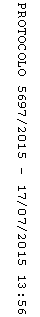 